				  ПРЕСС-РЕЛИЗ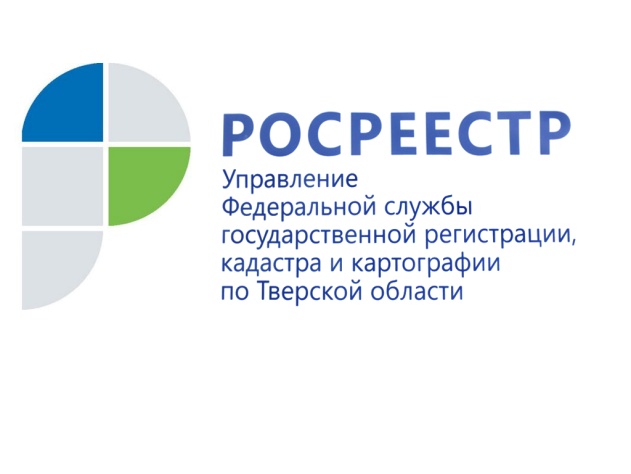 Управление Росреестра по Тверской области вошло в пятёрку лучших по итогам конкурса "Многонациональный Росреестр"

В Росреестре подвели итоги большого творческого проекта «Многонациональный Росреестр», приуроченного ко Дню народного единства. Заместитель Министра экономического развития РФ - руководитель Росреестра Виктория Абрамченко наградила участников проекта, чьи работы были признаны лучшими. Среди призёров оказалось и Управление Росреестра по Тверской области, вошедшее в Топ-5 и занявшее четвёртое место. 
В рамках творческого проекта специалистами тверского Росреестра были подготовлены видеоролики, рассказывающие об уникальном искусстве торжокских золотошвей и истории тверской Карелии Кроме того, в качестве гастрономических достопримечательностей региона были отмечены пожарские котлеты, а также огромное разнообразие каш, о котором сотрудникам Управления рассказали в "Музее каши" города Кашин.

Помимо тверского Управления Росреестра, в пятёрку лучших вошли филиалы Федеральной кадастровой палаты по Республике Дагестан и Республике Алтай (1 и 2 место), а также управления Росреестра по Новгородской области и Республике Бурятия (3 и 5 место соответственно).В целом проект предоставил возможность показать Росреестр как одну большую семью из 50 тысяч человек по всей стране, а его участникам - продемонстрировать свои народные обычаи и традиции, национальные костюмы, танцы и песни, блюда национальной кухни – то, чем богата и едина Россия. 

Всего для участия в проекте было направлено порядка тысячи фотографий и видеороликов, рассказывающих о традициях и культуре своих народов, природе родного края. Работы участников оценивались по таким критериям, как «Национальный костюм» и «Национальная кухня».
«Росреестр представлен в каждом субъекте Российской Федерации. Участники проекта показали особенности народов в нашей стране – историю, богатую и неповторимую культуру, традиции, национальную идентичность, вероисповедание. Рада, что у нас в команде есть такие активные, молодые, инициативные ребята, которые не просто любят свою Родину, они гордятся малой родиной и могут красиво о ней рассказать. И творческие работы – тому подтверждение. Это говорит о том, что мы - большая дружная многонациональная семья, команда профессионалов. Я вас всех поздравляю с наступающим праздником», - отметила руководитель Росреестра Виктория Абрамченко.О РосреестреФедеральная служба государственной регистрации, кадастра и картографии (Росреестр) является федеральным органом исполнительной власти, осуществляющим функции по государственной регистрации прав на недвижимое имущество и сделок с ним, по оказанию государственных услуг в сфере ведения государственного кадастра недвижимости, проведению государственного кадастрового учета недвижимого имущества, землеустройства, государственного мониторинга земель, навигационного обеспечения транспортного комплекса, а также функции по государственной кадастровой оценке, федеральному государственному надзору в области геодезии и картографии, государственному земельному надзору, надзору за деятельностью саморегулируемых организаций оценщиков, контролю деятельности саморегулируемых организаций арбитражных управляющих. Подведомственными учреждениями Росреестра являются ФГБУ «ФКП Росреестра» и ФГБУ «Центр геодезии, картографии и ИПД». Контакты для СМИМакарова Елена Сергеевнапомощник руководителя Управления Росреестра по Тверской области+7 909 268 33 77, (4822) 34 62 2469_press_rosreestr@mail.ruwww.rosreestr.ruhttps://vk.com/rosreestr69170100, Тверь, Свободный пер., д. 2